時 尚 科 教 學 觀 摩時間：105年3月8日第一節授課教師：林宣瑄 老師課程名稱：美容衛生授課班級：時尚一甲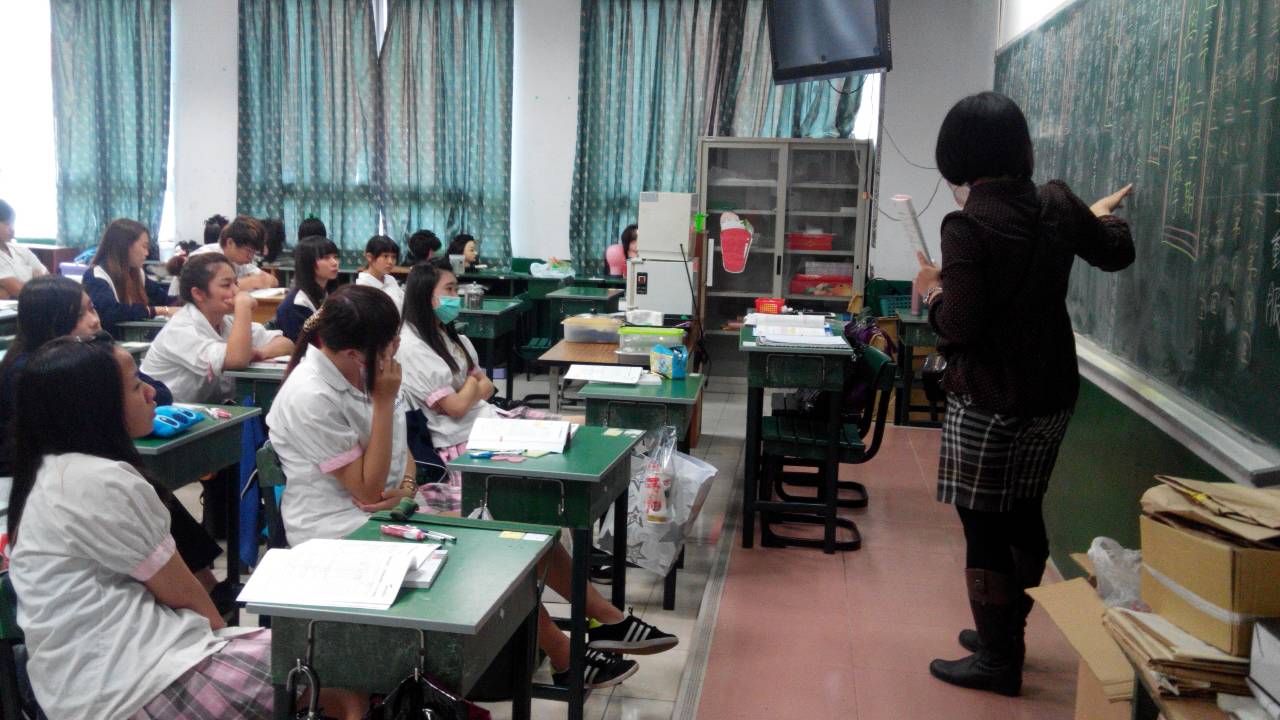 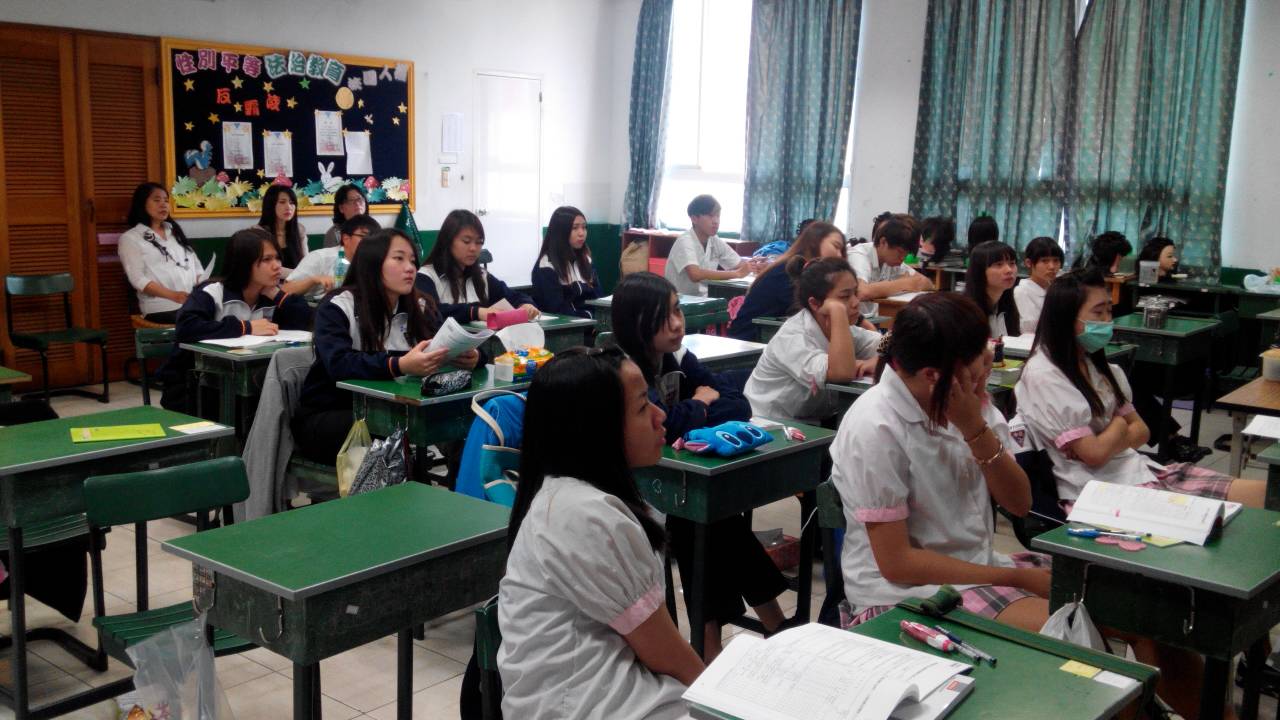 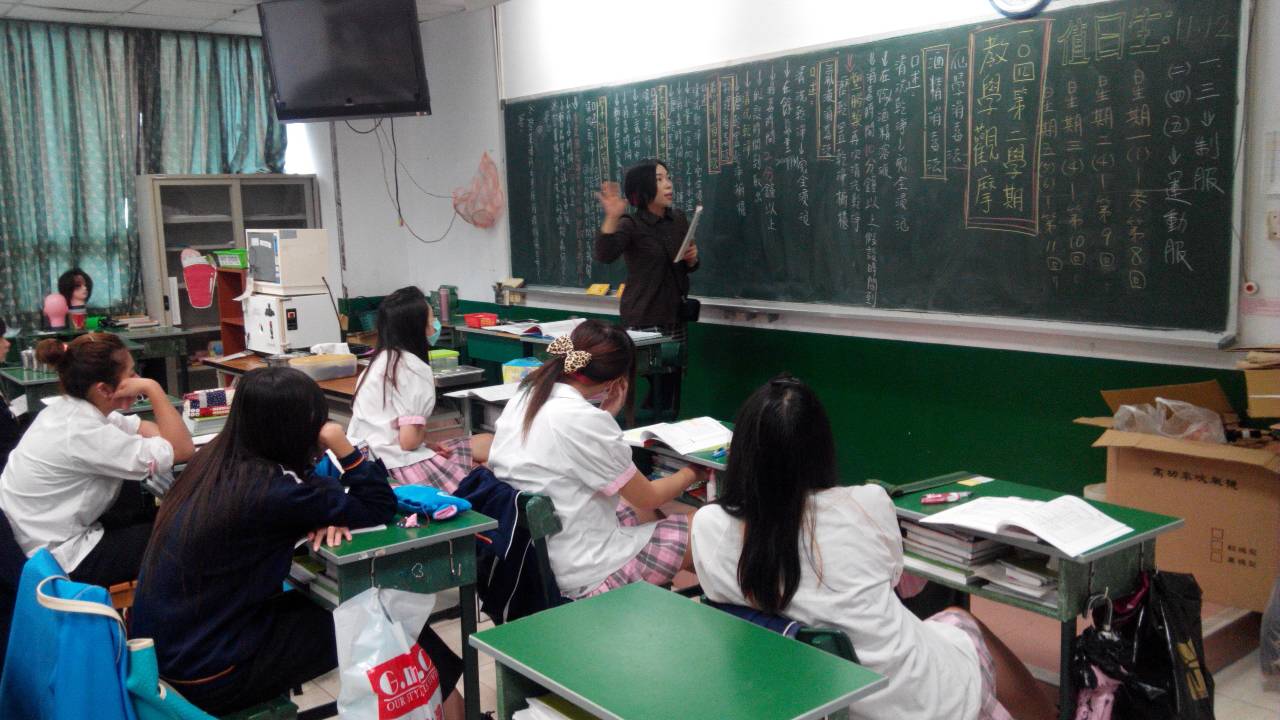 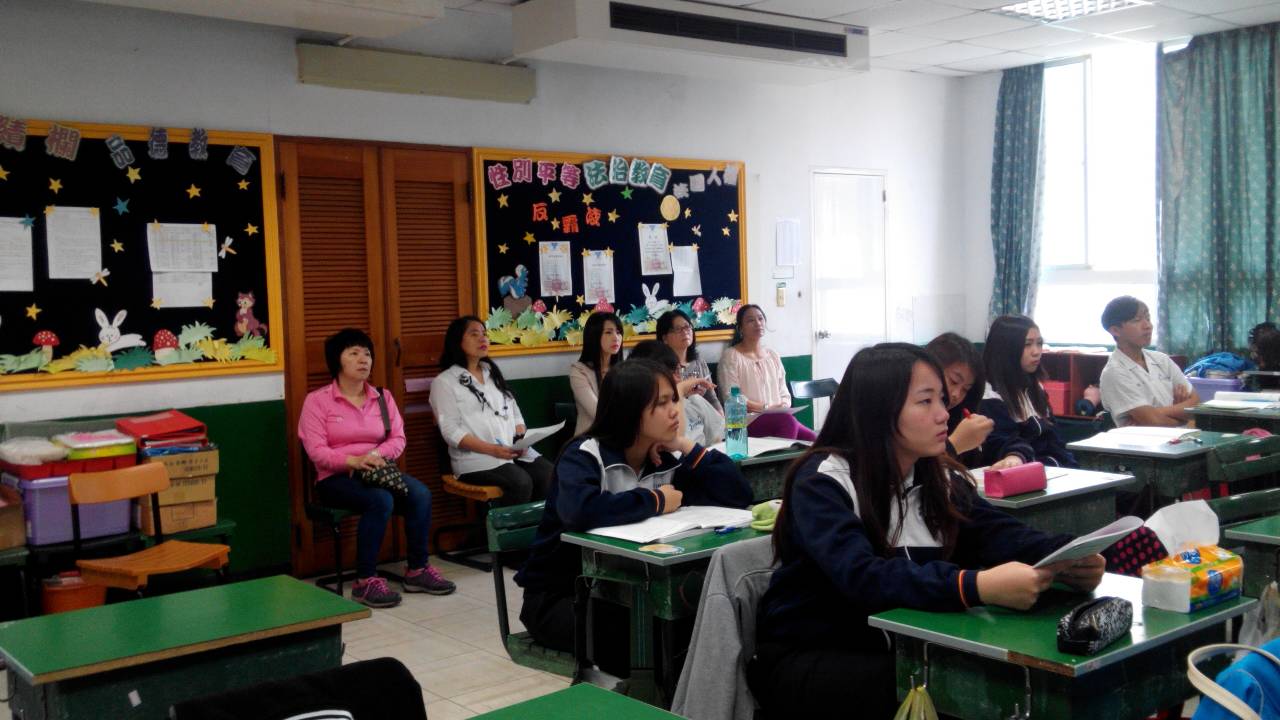 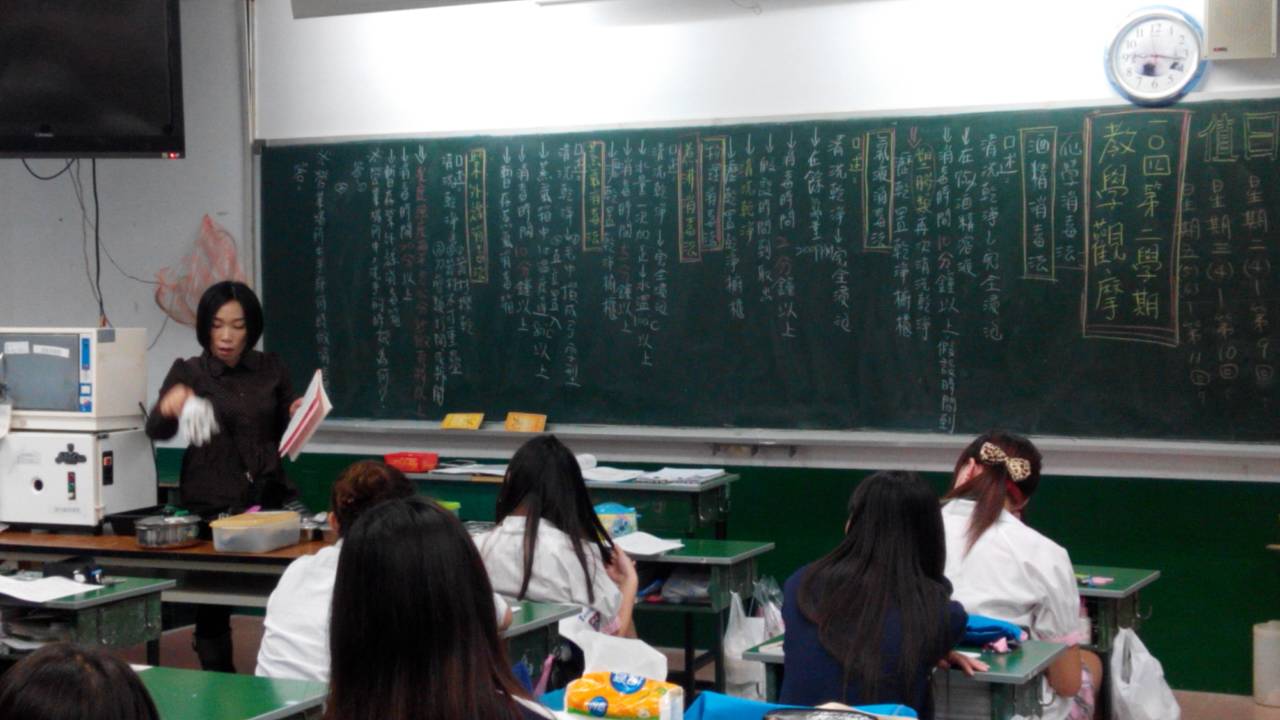 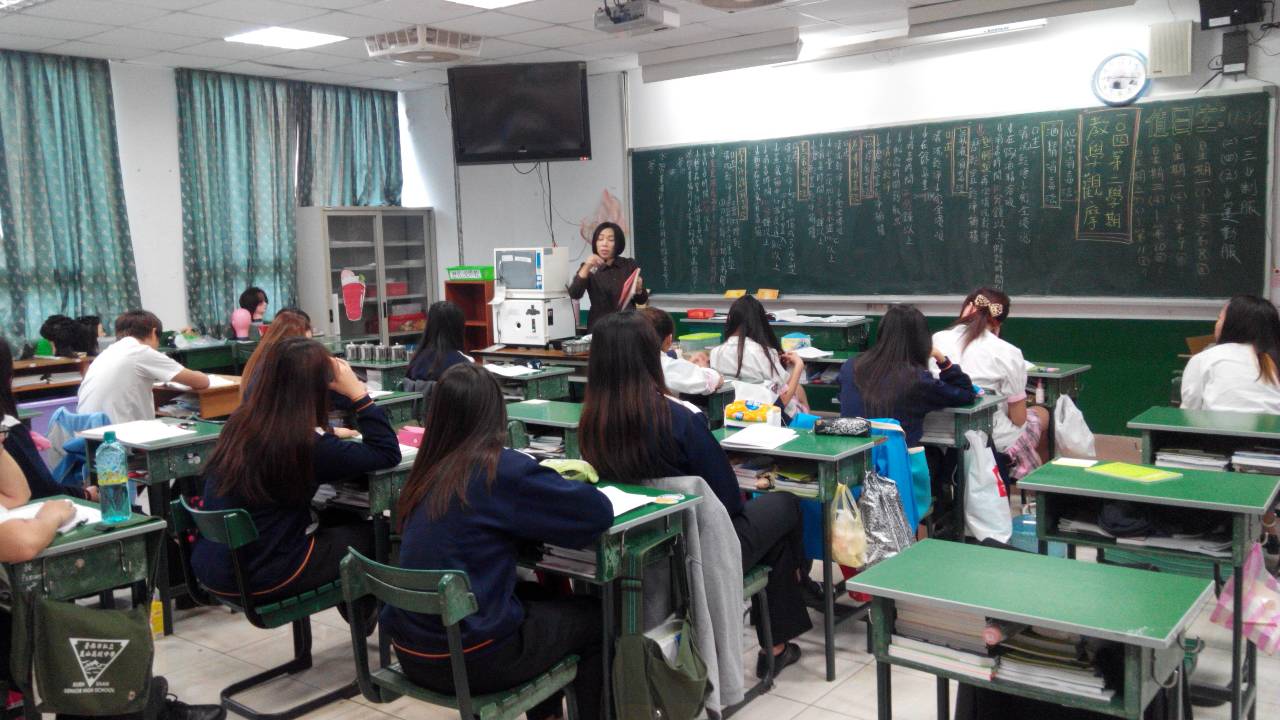 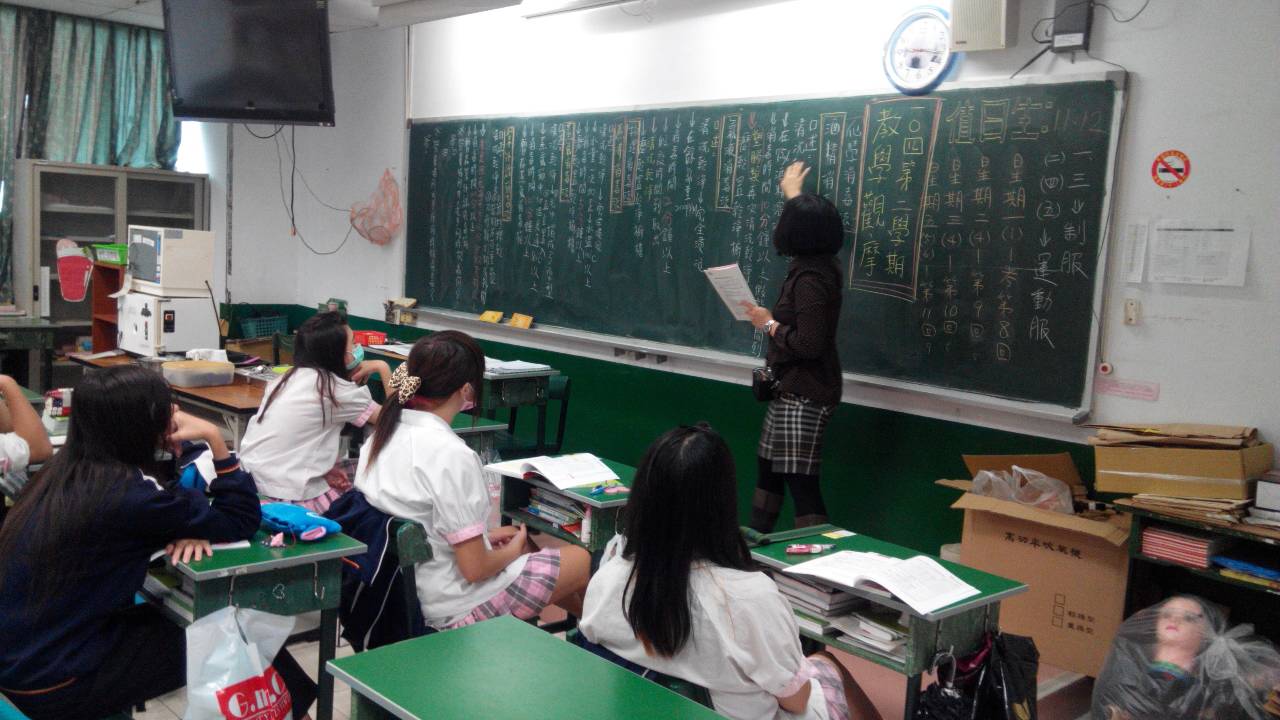 